JAMES A. HALEY VETERAN’S HOSPITAL AND CLINICSPOST-DEPLOYMENT REHABILITATION AND EVALUATION PROGRAM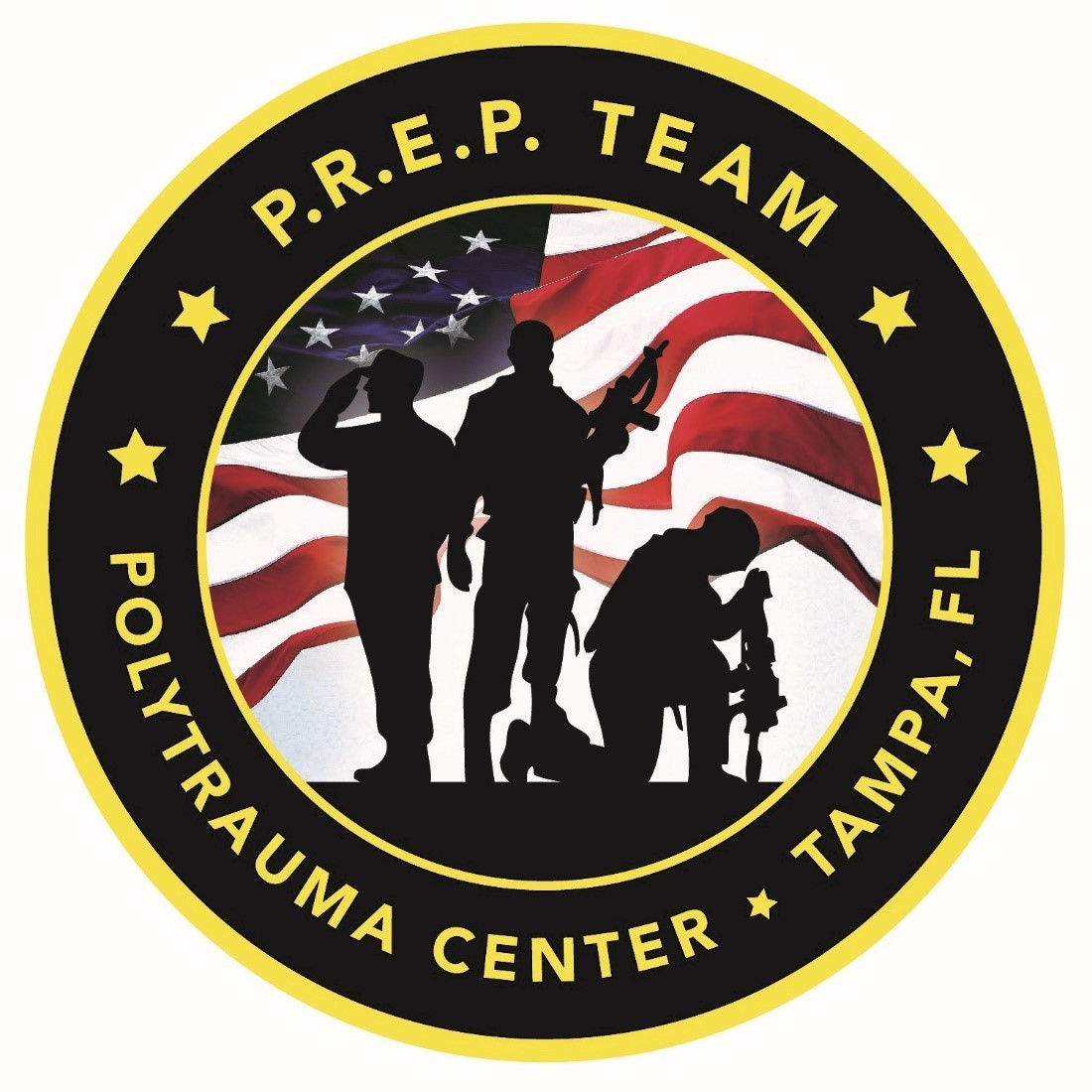 James A. Haley Veterans’ Hospital & Clinics13000 Bruce B. Downs Blvd.Tampa, FL  33612Approved by Hospital Veteran/Family Health Education Committee 2020 #xJAMES A. HALEY VETERAN’S HOSPITAL AND CLINICSPOST-DEPLOYMENT REHABILITATION AND EVALUATION PROGRAMPREPREFERRAL PACKETMission StatementOur mission is to provide each Active Duty Service Member with compassionate, state-of-the-art individualized treatment services focusing on rehabilitation and mental health needs.  Community reintegration and a comprehensive plan for restoration of function are paramount.  Our ultimate aims are to assist in improving functional abilities, reducing symptom complaints, stabilizing psychological distress while restoring confidence and a sense of mastery, enhancing family relationships, and assisting Service Members with ongoing recovery.Program OverviewPREP is a mild Traumatic Brain Injury (mTBI) inpatient rehabilitation program based on individualized evaluation and treatment needs. PREP includes comprehensive individualized evaluations and initiation of treatments for combat-related physical, cognitive, and mental health symptoms. Emphasis is placed on persistent post-concussive symptoms, post-deployment readjustment issues and emotional functioning. Our treatment is collaborative and facilitated by an interdisciplinary team that can address both rehabilitation and mental health needs simultaneously.Individualized treatment plnas commently include:AudiologyCognitive RehabilitationCommunity ReintragationCreative ArtsDual TaskEvidence-Based Trauma TherapyHeadache TherapyInsomnia and Apnea TreatmentNeuropsychological AssessmentOcupational TherapyPain Focused PsychotherapyPhysical TherapySocial Work Case ManagementSpeechVestibular TherapyVision therapyVocational RehabilitationFor questions about the Referral process and Admissions, please contact the Admissions Coordinator atPatient For additional questions about the program please contact:Telephone: (813) 972-2000 or Toll Free: (888) 716-7787PREP Point of Contact at Ext. 6653Email:  Clinton.Case@va.govAdmission Coordinator at ext. 6149Email: Debbie.Shepherd@va.govREFERRAL INFORMATIONPlease note that items marked with an asterisk (*) are required in order to process the referral. Date of Referral: __________________________________*Referring Clinician: __________________________________________________*Phone Number/email: _____________________________________________________________________*Referring Case Manager/Social Worker: _____________________________________________________*Phone Number/email: _____________________________________________________________________ *Referring Organization: ____________________________________________________________________*Available dates: Option: 1. 2. 3.  *Last Rank MOS: *Veteran’s Last Name: *Veteran’s First Name: *Veteran’s MI*Veteran’s SSN*Veteran’s  DOB:_____________________________*Veteran’s  address: *Veteran’s Phone Number:*Veteran’s Email:Travel Clearance: Veteran is medically cleared for individual travel by the one of the following modes of transportation: - Privately Owned Vehicle, Train, or Bus	 - Commercial Air*Signature of Medical Provider                 * Print Name	*Date*Signature, Print Name and Date above can ONLY be completed by a Medical Provider who can clear the patient for travel.VETERAN’S DEMOGRAPHICS (please circle one/fill in the blanks)Status:	 Veteran	 Reservist	 National Guard	 Military RetiredBranch of Service:  Army	 Navy	 Marines	 Air Force	 Coast GuardMARITAL STATUS:		Never		Married		Domestic Parner		SeparatedDivorced		WidowedGender:	Female		Male		OtherWhat is the patient’s preferred language for discussing healthcare? ____________________________________Does the patient currently utilize a Personal Health Information (PHI) system?	Yes	NoMEB/IDES process initiated?		Yes	No	N/A	If Yes, what is the current status? _____________________________________________________________________Are there pending or history of military/civilian legal issues, including arrests, LOD investigations?	Yes	NoIf Yes, please elaborate:___________________________________________________________________________________________________________________________________________________________________________________________________________________________________________________MEDICAL INFORMATIONPurpose of the Referral: ________________________________________________________________________________________________________________________________________________________________________________________________________________________________________________________________Is the Patient willing and able to fully participate in the Program?	Yes	NoDate(s) and Mechanism of Injury: _________________________________________________________________________________________________________________________________________________________________________________________________________________________________________________________________________________________________________________________________________________________________________________________________________Any admissions/hospital stays within the past 60 days (Psychiatric/Medical):	Yes	No	If Yes, please elaborate:_______________________________________________________________Please answer the following: 1. How often do you have a drink containing alcohol? Never		Monthly or less 	2-4 times a month 	2-3 times a week 	4 or more times a week 2. How many standard drinks containing alcohol do you have on a typical day? 1 or 2		3 to 4 		5 to 6		7 to 9 		10 or more 3. How often do you have six or more drinks on one occasion? Daily or almost daily		Weekly 	Monthly 	Less than monthly 	NeverHave you used illicit substances in the past year?   YES	NOIf yes, which ones?  ________________________________________________________________________	What is the Patient’s current medication list? (if more than four, please provide current medication printout). Name/Dosage.What is the Patient’s current level of activity? _____________________________________________________________________Are there any current activity limitations/restrictions like driving, LIMDU profiles, etc.?	Yes	No	If Yes, please elaborate:________________________________________________________________Does the Patient currently use any equipment to assist with mobility or activities of daily living? Yes	No	If Yes, please elaborate:________________________________________________________________Are there any barriers to learning? Yes	No	If Yes, please elaborate: _____________________________________________________________________Any cultural and/or dietary preferences? Yes		No	If Yes, please elaborate: _____________________________________________________________________Travel Clearance for Veterans Only: Is the Veteran medically cleared for travel, individually, by one of the following modes of transportation?	Car	Bus	Train	 Commercial AirSignature/Print Name of Referring Provider _______________________________________ Date: _______________Other Comments:________________________________________________________________________________________________________________________________________________________________________________________________________Thank You!Program AgreementI am willing to be admitted to PREP for at least 1-3 weeks. However, depending upon your individualized evaluation/treatment plan, your length of stay may be shorter or longer in duration.I agree to comprehensive evaluation including (but limited to): physiatrist, neurology, physical therapy, psychology specialists, psychiatry, neuropsychology, speech therapy, social work, occupational therapy, vocational therapy, vision, and/or audiology. I agree to attend daily scheduled therapies. Routine absenteeism from scheduled therapies (without prior approval) may result in early discharge from the program. ___________ InitialsI agree to attend weekly progress rounds, during which time treatment goals and progress will be addressed. This is your opportunity to participate directly in your medical care.I agree to engage in scheduled social and physical activities specific to your individualized treatment plan (e.g., playing sports, aerobic exercise, yoga or dining out with other veterans/service members).I agree to abstain from alcohol/illicit drugs, to abstain from non-prescribed drugs and to use prescribed medications as directed. You may be asked to provide a urine sample or take a breathalyzer for drug/alcohol screening at the team's request. Note:	Violation of this rule will deem you to be non-compliant, which will be reflected in your medical records. ___________ InitialsI agree, upon admission, to turn over ALL medications to the team nurse as hospital policy dictates. Patients are not allowed to manage/take their own medications while an inpatient.  We reserve the right to search your room and/or belongings for medications in order to ensure your safety and the safety of others. I agree to keep my treatment CONFIDENTIAL from other patients.While you may be kept busy throughout the day, evenings and weekends are considered free time. We encourage you to use this time to continue to work on your treatment goals (e.g. completing assignments, exercising, socializing).Evening and weekend passes are given at the discretion of your medical provider, but are ultimately a treatment team decision. Anytime you leave hospital grounds without staff you need a pass.I understand that acts of physical or verbal violence against staff or other patients will not be tolerated and will result in immediate expulsion. I will treat each patient and team member with respect and will be treated with respect in turn.Non-compliance with the above agreement and guidelines may lead to an early discharge. I, _________________________________________, have been provided information regarding admission expectations and agree to abide by these patient agreement and guidelines.Signature_________________________________ Date_____________________________ What to Expect and What to BringYou have been referred to the James A. Haley VA Polytrauma Rehabilitation Center PREP Program. To prepare for your stay, please review the information below prior to travel.Before you travel, please  contact the PREP Program Case Manager, Sandra Dunaway, LCSW (813-972-2000 x 2924) to ensure accommodations are in order and we have your updated contact information.Please be aware that you will be asked to do a urine drug test one admission and randomly throughout your stay. As part of the admissions process you will be tested for COVID-19.As part of the hospital policy you will be asked to wear a mask upon entering the hospital, when leaving your room, or when having close contact with other patients and providers.As per hospital policy, all providers are required to wear a face shield as well as a mask during all patient interactions. 	Please bring the following items if applicable:Face maskPrescribed medications and/or vitaminsHearing aidsEyeglassesBraces/SplintsTens Unit/Alpha StimCPAP machineMedical records (if you already have copies)DD214 (if available)Toiletries (soap, shampoo, shaving cream, deodorant, toothpaste, etc.)1 weeks-worth of clothing to include Gym clothes, Swimsuit/trunks and sweater(s)Laundry facilities, detergent and fabric softener are provided for your convenienceSunglasses are allowed outdoors onlyComfortable shoes (tennis shoes, play shoes) & shower shoesPlease do not bring more than $100 cash with youPersonal identification (VA ID, Driver’s License, Military ID)The following items are allowed: Laptop, IPAD, Cell PhoneItems NOT to bring:Firearms and/or other supplies/weaponryAlcohol, illegal substances and/or mood-altering substancesChemical liquids (nail polish/nail polish remover)Glass items, including glass picture framesNon-prescribed medications (including creams, and over the counter medications)Note: There may be other items that the staff deems inappropriate during treatment and is not responsible for lost or stolen items.During admission:You will be admitted to the hospital for approximately three-four weeks. This length of stay may be extended or shortened as treatments are modified to each patient and their identified goals.You will be very busy with medical and mental health appointments, Monday through Friday from 8am to 4pm. Weekend and evening passes may be granted depending on your medical status.Family Visitation: Family members are welcome to briefly visit our program. This is best accommodated either at initial admission or prior to discharge. Family meetings or telephone conferences can be scheduled to address ongoing treatment issues.